Answer any three questions .Each carries 10 marks                                                                  10X3=3021a. Explain GSM Architecture in detail.                                                                          [7+3]    b. Create an application that display custom designed opening screen.22a. Differentiate FDMA and CDMA. Justify and Explain Which one is better .             [6+4] b. Explain the working of Mobile IP.23a. Illustrate with a suitable java code the function of  menu driven program using option menu.                                       
 b. Explain how audio is included in mobile app ,write a java code snippet.                    [6+4]24a.Develop an android app for student registration form consisting of Regno,Name,Class,Dept that makes use of database.                                                                                                      [7+3]  b. What is Debugging? How can it be brought in with log messages?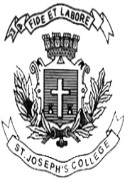 ST. JOSEPH’S COLLEGE (AUTONOMOUS), BENGALURU-27MSC Computer Science-III SEMESTERSEMESTER  EXAMINATION: OCTOBER 2022(Examination conducted December 2022)                               CS  9222-MOBILE COMMUNICATION AND APPLICATIONS Time- 2 ½ hrs		                                     	               Max Marks-70       This question paper contains four printed pages and three partsPART AAnswer all the questions. Each carries one mark                                      1X15=151. What is Mobile communication?
a) Allows to communicate from different locations without the use of physical medium
b) Allows to communicate from different locations with the use of physical medium
c) Allows to communicate from same locations without the use of physical medium
d) Allows to communicate from same locations with the use of physical medium2. Which of the following is a type of wireless communication?
a) LAN
b) WAN
c) PAN
d) All of the mentioned3. Which of the following is not a TDMA standard of 2.5G network?
a) GPRS
b) GSM
c) HSCSD
d) EDGE4. The FDMA channel carries ____________ phone circuit at a time.
a) Ten
b) Two
c) One
d) Several5. Which of the following does not come under the tele services of GSM?
a) Standard mobile telephony
b) Mobile originated traffic
c) Base originated traffic
d) Packet switched traffic6. Which of the following does not come under subsystem of GSM architecture?
a) BSS
b) NSS
c) OSS
d) Channel7. The key mechanisms in mobile IPa)Agent discoveryb)Agent registrationc)Tunnelingd)all the above8. For which of the following Android is mainly developed?a)Serversb)Desktopsc)Laptopsd)Mobile devices9. Which of the following virtual machine is used by the Android operating system?a)Dalvik virtual machineb)Simple virtual machinec)None of the aboved)JVM10. APK stands for -a)Android Phone Kitb)Android Page Kitc)Android Package Kitd)None of the above11. What is an activity in android?a)android classb)android packagec)A single screen in an application with supporting java coded)None of the above12. On which of the following, developers can test the application, during developing the android applications?a)Third-party emulatorsb)Emulator included in Android SDKc)Physical android phoned)All of the above13. Which of the following kernel is used in Android?a)MACb)Windowsc)Linuxd)Redhat14. Which of the following is not an activity lifecycle callback method?a)onClick() methodb)onCreate() methodc)onStart() methodd)onBackPressed() method15. Which of the following is contained in the src folder?a)XMLb)Java source codec)Manifestd)None of the abovePART BAnswer any five questions. Each carries 5 marks.                                                           5X5=2516.What are the features of Mobile communication?                                        OR16.What are Antennas and Explain its types.17.What is Localization ? Explain MSISDN in detail?                                       OR17. Explain Tunneling and reverse Tunneling18.What are the limitations of mobile devices?                                       OR18.Explain in detail the various layers of Android stack with a neat diagram.19.Develop an application that uses GUI components, fonts and colors.                                      OR19.Develop an application that uses layout managers and event listeners.20.What are the steps to be considered to install the android and run the application in your emulator or device?                                      OR20.Write a Java code for Android activity life cycle.
PART CST. JOSEPH’S COLLEGE (AUTONOMOUS), BENGALURU-27MSC Computer Science-III SEMESTERSEMESTER  EXAMINATION: OCTOBER 2022(Examination conducted December 2022)                               CS  9222-MOBILE COMMUNICATION AND APPLICATIONS Time- 2 ½ hrs		                                     	               Max Marks-70       This question paper contains four printed pages and three partsPART AAnswer all the questions. Each carries one mark                                      1X15=151. What is Mobile communication?
a) Allows to communicate from different locations without the use of physical medium
b) Allows to communicate from different locations with the use of physical medium
c) Allows to communicate from same locations without the use of physical medium
d) Allows to communicate from same locations with the use of physical medium2. Which of the following is a type of wireless communication?
a) LAN
b) WAN
c) PAN
d) All of the mentioned3. Which of the following is not a TDMA standard of 2.5G network?
a) GPRS
b) GSM
c) HSCSD
d) EDGE4. The FDMA channel carries ____________ phone circuit at a time.
a) Ten
b) Two
c) One
d) Several5. Which of the following does not come under the tele services of GSM?
a) Standard mobile telephony
b) Mobile originated traffic
c) Base originated traffic
d) Packet switched traffic6. Which of the following does not come under subsystem of GSM architecture?
a) BSS
b) NSS
c) OSS
d) Channel7. The key mechanisms in mobile IPa)Agent discoveryb)Agent registrationc)Tunnelingd)all the above8. For which of the following Android is mainly developed?a)Serversb)Desktopsc)Laptopsd)Mobile devices9. Which of the following virtual machine is used by the Android operating system?a)Dalvik virtual machineb)Simple virtual machinec)None of the aboved)JVM10. APK stands for -a)Android Phone Kitb)Android Page Kitc)Android Package Kitd)None of the above11. What is an activity in android?a)android classb)android packagec)A single screen in an application with supporting java coded)None of the above12. On which of the following, developers can test the application, during developing the android applications?a)Third-party emulatorsb)Emulator included in Android SDKc)Physical android phoned)All of the above13. Which of the following kernel is used in Android?a)MACb)Windowsc)Linuxd)Redhat14. Which of the following is not an activity lifecycle callback method?a)onClick() methodb)onCreate() methodc)onStart() methodd)onBackPressed() method15. Which of the following is contained in the src folder?a)XMLb)Java source codec)Manifestd)None of the abovePART BAnswer any five questions. Each carries 5 marks.                                                           5X5=2516.What are the features of Mobile communication?                                        OR16.What are Antennas and Explain its types.17.What is Localization ? Explain MSISDN in detail?                                       OR17. Explain Tunneling and reverse Tunneling18.What are the limitations of mobile devices?                                       OR18.Explain in detail the various layers of Android stack with a neat diagram.19.Develop an application that uses GUI components, fonts and colors.                                      OR19.Develop an application that uses layout managers and event listeners.20.What are the steps to be considered to install the android and run the application in your emulator or device?                                      OR20.Write a Java code for Android activity life cycle.
PART CST. JOSEPH’S COLLEGE (AUTONOMOUS), BENGALURU-27MSC Computer Science-III SEMESTERSEMESTER  EXAMINATION: OCTOBER 2022(Examination conducted December 2022)                               CS  9222-MOBILE COMMUNICATION AND APPLICATIONS Time- 2 ½ hrs		                                     	               Max Marks-70       This question paper contains four printed pages and three partsPART AAnswer all the questions. Each carries one mark                                      1X15=151. What is Mobile communication?
a) Allows to communicate from different locations without the use of physical medium
b) Allows to communicate from different locations with the use of physical medium
c) Allows to communicate from same locations without the use of physical medium
d) Allows to communicate from same locations with the use of physical medium2. Which of the following is a type of wireless communication?
a) LAN
b) WAN
c) PAN
d) All of the mentioned3. Which of the following is not a TDMA standard of 2.5G network?
a) GPRS
b) GSM
c) HSCSD
d) EDGE4. The FDMA channel carries ____________ phone circuit at a time.
a) Ten
b) Two
c) One
d) Several5. Which of the following does not come under the tele services of GSM?
a) Standard mobile telephony
b) Mobile originated traffic
c) Base originated traffic
d) Packet switched traffic6. Which of the following does not come under subsystem of GSM architecture?
a) BSS
b) NSS
c) OSS
d) Channel7. The key mechanisms in mobile IPa)Agent discoveryb)Agent registrationc)Tunnelingd)all the above8. For which of the following Android is mainly developed?a)Serversb)Desktopsc)Laptopsd)Mobile devices9. Which of the following virtual machine is used by the Android operating system?a)Dalvik virtual machineb)Simple virtual machinec)None of the aboved)JVM10. APK stands for -a)Android Phone Kitb)Android Page Kitc)Android Package Kitd)None of the above11. What is an activity in android?a)android classb)android packagec)A single screen in an application with supporting java coded)None of the above12. On which of the following, developers can test the application, during developing the android applications?a)Third-party emulatorsb)Emulator included in Android SDKc)Physical android phoned)All of the above13. Which of the following kernel is used in Android?a)MACb)Windowsc)Linuxd)Redhat14. Which of the following is not an activity lifecycle callback method?a)onClick() methodb)onCreate() methodc)onStart() methodd)onBackPressed() method15. Which of the following is contained in the src folder?a)XMLb)Java source codec)Manifestd)None of the abovePART BAnswer any five questions. Each carries 5 marks.                                                           5X5=2516.What are the features of Mobile communication?                                        OR16.What are Antennas and Explain its types.17.What is Localization ? Explain MSISDN in detail?                                       OR17. Explain Tunneling and reverse Tunneling18.What are the limitations of mobile devices?                                       OR18.Explain in detail the various layers of Android stack with a neat diagram.19.Develop an application that uses GUI components, fonts and colors.                                      OR19.Develop an application that uses layout managers and event listeners.20.What are the steps to be considered to install the android and run the application in your emulator or device?                                      OR20.Write a Java code for Android activity life cycle.
PART CST. JOSEPH’S COLLEGE (AUTONOMOUS), BENGALURU-27MSC Computer Science-III SEMESTERSEMESTER  EXAMINATION: OCTOBER 2022(Examination conducted December 2022)                               CS  9222-MOBILE COMMUNICATION AND APPLICATIONS Time- 2 ½ hrs		                                     	               Max Marks-70       This question paper contains four printed pages and three partsPART AAnswer all the questions. Each carries one mark                                      1X15=151. What is Mobile communication?
a) Allows to communicate from different locations without the use of physical medium
b) Allows to communicate from different locations with the use of physical medium
c) Allows to communicate from same locations without the use of physical medium
d) Allows to communicate from same locations with the use of physical medium2. Which of the following is a type of wireless communication?
a) LAN
b) WAN
c) PAN
d) All of the mentioned3. Which of the following is not a TDMA standard of 2.5G network?
a) GPRS
b) GSM
c) HSCSD
d) EDGE4. The FDMA channel carries ____________ phone circuit at a time.
a) Ten
b) Two
c) One
d) Several5. Which of the following does not come under the tele services of GSM?
a) Standard mobile telephony
b) Mobile originated traffic
c) Base originated traffic
d) Packet switched traffic6. Which of the following does not come under subsystem of GSM architecture?
a) BSS
b) NSS
c) OSS
d) Channel7. The key mechanisms in mobile IPa)Agent discoveryb)Agent registrationc)Tunnelingd)all the above8. For which of the following Android is mainly developed?a)Serversb)Desktopsc)Laptopsd)Mobile devices9. Which of the following virtual machine is used by the Android operating system?a)Dalvik virtual machineb)Simple virtual machinec)None of the aboved)JVM10. APK stands for -a)Android Phone Kitb)Android Page Kitc)Android Package Kitd)None of the above11. What is an activity in android?a)android classb)android packagec)A single screen in an application with supporting java coded)None of the above12. On which of the following, developers can test the application, during developing the android applications?a)Third-party emulatorsb)Emulator included in Android SDKc)Physical android phoned)All of the above13. Which of the following kernel is used in Android?a)MACb)Windowsc)Linuxd)Redhat14. Which of the following is not an activity lifecycle callback method?a)onClick() methodb)onCreate() methodc)onStart() methodd)onBackPressed() method15. Which of the following is contained in the src folder?a)XMLb)Java source codec)Manifestd)None of the abovePART BAnswer any five questions. Each carries 5 marks.                                                           5X5=2516.What are the features of Mobile communication?                                        OR16.What are Antennas and Explain its types.17.What is Localization ? Explain MSISDN in detail?                                       OR17. Explain Tunneling and reverse Tunneling18.What are the limitations of mobile devices?                                       OR18.Explain in detail the various layers of Android stack with a neat diagram.19.Develop an application that uses GUI components, fonts and colors.                                      OR19.Develop an application that uses layout managers and event listeners.20.What are the steps to be considered to install the android and run the application in your emulator or device?                                      OR20.Write a Java code for Android activity life cycle.
PART CST. JOSEPH’S COLLEGE (AUTONOMOUS), BENGALURU-27MSC Computer Science-III SEMESTERSEMESTER  EXAMINATION: OCTOBER 2022(Examination conducted December 2022)                               CS  9222-MOBILE COMMUNICATION AND APPLICATIONS Time- 2 ½ hrs		                                     	               Max Marks-70       This question paper contains four printed pages and three partsPART AAnswer all the questions. Each carries one mark                                      1X15=151. What is Mobile communication?
a) Allows to communicate from different locations without the use of physical medium
b) Allows to communicate from different locations with the use of physical medium
c) Allows to communicate from same locations without the use of physical medium
d) Allows to communicate from same locations with the use of physical medium2. Which of the following is a type of wireless communication?
a) LAN
b) WAN
c) PAN
d) All of the mentioned3. Which of the following is not a TDMA standard of 2.5G network?
a) GPRS
b) GSM
c) HSCSD
d) EDGE4. The FDMA channel carries ____________ phone circuit at a time.
a) Ten
b) Two
c) One
d) Several5. Which of the following does not come under the tele services of GSM?
a) Standard mobile telephony
b) Mobile originated traffic
c) Base originated traffic
d) Packet switched traffic6. Which of the following does not come under subsystem of GSM architecture?
a) BSS
b) NSS
c) OSS
d) Channel7. The key mechanisms in mobile IPa)Agent discoveryb)Agent registrationc)Tunnelingd)all the above8. For which of the following Android is mainly developed?a)Serversb)Desktopsc)Laptopsd)Mobile devices9. Which of the following virtual machine is used by the Android operating system?a)Dalvik virtual machineb)Simple virtual machinec)None of the aboved)JVM10. APK stands for -a)Android Phone Kitb)Android Page Kitc)Android Package Kitd)None of the above11. What is an activity in android?a)android classb)android packagec)A single screen in an application with supporting java coded)None of the above12. On which of the following, developers can test the application, during developing the android applications?a)Third-party emulatorsb)Emulator included in Android SDKc)Physical android phoned)All of the above13. Which of the following kernel is used in Android?a)MACb)Windowsc)Linuxd)Redhat14. Which of the following is not an activity lifecycle callback method?a)onClick() methodb)onCreate() methodc)onStart() methodd)onBackPressed() method15. Which of the following is contained in the src folder?a)XMLb)Java source codec)Manifestd)None of the abovePART BAnswer any five questions. Each carries 5 marks.                                                           5X5=2516.What are the features of Mobile communication?                                        OR16.What are Antennas and Explain its types.17.What is Localization ? Explain MSISDN in detail?                                       OR17. Explain Tunneling and reverse Tunneling18.What are the limitations of mobile devices?                                       OR18.Explain in detail the various layers of Android stack with a neat diagram.19.Develop an application that uses GUI components, fonts and colors.                                      OR19.Develop an application that uses layout managers and event listeners.20.What are the steps to be considered to install the android and run the application in your emulator or device?                                      OR20.Write a Java code for Android activity life cycle.
PART C